Publicado en Madrid el 06/06/2022 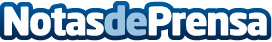 Cinco medidas para mitigar los efectos de la contaminación en la salud integral de las personasEl consumo de productos ecológicos, el uso de las energías renovables o estar atento a cómo contribuir a la mejora de la calidad del aire, algunas de las claves que proponen desde Cigna para hacer frente a este desafíoDatos de contacto:RedacciónNota de prensa publicada en: https://www.notasdeprensa.es/cinco-medidas-para-mitigar-los-efectos-de-la Categorias: Nacional Medicina Sociedad Ecología Seguros Sector Energético http://www.notasdeprensa.es